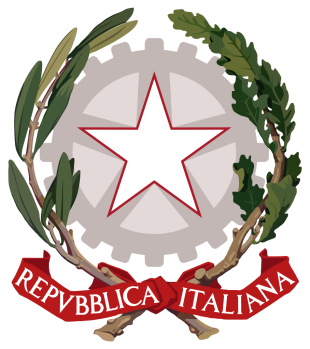 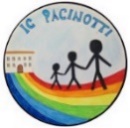 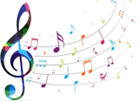 Ministero dell’Istruzione e del MeritoISTITUTO COMPRENSIVO “ANTONIO PACINOTTI “DI SCUOLA DELL’INFANZIA, PRIMARIA, SECONDARIA DI PRIMO GRADO CON INDIRIZZO MUSICALEVia D. Alighieri N. 42 - 56025 Pontedera (PI) Tel. 0587 53871 59804 C.F.81001970508 E-Mail: piic82000r@istruzione.itPEC: piic82000r@pec.istruzione.it WEB: www.icpacinottipontedera.itCRITERI PER L’ ACCOGLIMENTO DELLE DOMANDE DI ISCRIZIONE ALLA SCUOLA DELL’INFANZIAE PER LA FORMAZIONE DI EVENTUALI LISTE D’ATTESAa.s. 2024/2025Approvati nel Consiglio d’Istituto del 19 dicembre 2023Le domande di iscrizione vengono prioritariamente accolte nel seguente ordine:Domande degli alunni/e residenti nel Comune di Pontedera secondo i criteri elencati nella tabella 1;Domande degli alunni/e non residenti nel Comune di Pontedera secondo i criteri elencati nella tabella 2.ALUNNI RESIDENTI NEL COMUNE - CRITERI DI PRIORITA’:
PRECEDENZE
A parità di condizioni si prenderà in considerazione:se il/la minore è in affidamento, in affidamento in attesa di adozione, in adozione;la maggiore età dell’alunno/a;la minore distanza di residenza rispetto alla scuola;Se persiste la situazione di parità si procederà al sorteggio.
NOTA BENE:A)   I bambini che compiranno il 3^ anno di età entro il 30/04/2025 ( anticipatari ) saranno accolti in presenza dei requisiti di legge: L’ammissione di bambini alla frequenza anticipata è condizionata, ai sensi dell’articolo 2, comma 2, del D.P.R. 89/2009:alla disponibilità dei posti e all’esaurimento di eventuali liste di attesa;alla disponibilità di locali e dotazioni idonee sotto il profilo dell’agibilità e della funzionalità, tali da rispondere alle diverse esigenze dei bambini di età inferiore a tre anni;alla valutazione pedagogica e didattica, da parte del Collegio dei docenti, dei tempi e delle modalità dell’accoglienza.Per le domande pervenute entro i termini previsti si procede alla redazione di una graduatoria secondo i criteri stabiliti fino alla copertura dei posti disponibili. In caso di esubero di domande sarà creata una lista di attesa dalla graduatoria suddetta.  Le domande pervenute oltre il termine di iscrizione ed entro un mese da quest'ultimo saranno graduate secondo i criteri stabiliti e la suddetta graduatoria seguirà la lista d'attesa del punto precedente.Le domande che perverranno oltre il mese dalla chiusura delle iscrizioni saranno messe in lista di attesa esclusivamente in base alla data di protocollo.2.   ALUNNI NON RESIDENTI NEL COMUNE - CRITERI DI PRIORITA’:
PRECEDENZE
A parità di condizioni si prenderà in considerazione:se il/la minore è in affidamento, in affidamento in attesa di adozione, in adozione;la maggiore età dell’alunno/a;la minore distanza di residenza rispetto alla scuola;se persiste la situazione di parità si procederà al sorteggio.
NOTA BENE:A)   I bambini che compiranno il 3^ anno di età entro il 30/04/2022 ( anticipatari ) saranno accolti in presenza dei requisiti di legge: L’ammissione di bambini alla frequenza anticipata è condizionata, ai sensi dell’articolo 2, comma 2, del d.P.R. 89/2009:alla disponibilità dei posti e all’esaurimento di eventuali liste di attesa;alla disponibilità di locali e dotazioni idonee sotto il profilo dell’agibilità e della funzionalità, tali da rispondere alle diverse esigenze dei bambini di età inferiore a tre anni;alla valutazione pedagogica e didattica, da parte del Collegio dei docenti, dei tempi e delle modalità dell’accoglienza.Per le domande pervenute entro i termini previsti si procede alla redazione di una graduatoria secondo i criteri stabiliti fino alla copertura dei posti disponibili. In caso di esubero di domande sarà creata una lista di attesa dalla graduatoria suddetta.  Le domande pervenute oltre il termine di iscrizione ed entro un mese da quest'ultimo saranno graduate secondo i criteri stabiliti e la suddetta graduatoria seguirà la lista d'attesa del punto precedente.Le domande che perverranno oltre il mese dalla chiusura delle iscrizioni saranno messe in lista di attesa esclusivamente in base alla data di protocollo.SI RAMMENTA CHE E’ POSSIBILE PRESENTARE UNA SOLA DOMANDA DI ISCRIZIONEBambino/a con certificazione L.104 ( nel rispetto della normativa vigente e nel rispetto dei criteri di formazione delle classi )50 puntiResidenza nella zona di competenza indicata dallo stradario, posseduta al momento dell’iscrizione25 puntiFratelli/sorelle frequentanti lo stesso Istituto Comprensivo nell’anno scolastico per il quale  si chiede l’iscrizione8 puntiResidenza nel Comune ma fuori zona di competenza indicata dallo stradario6 puntiNucleo familiare composto da un solo genitore (necessaria autocertificazione)5 puntiEntrambi i genitori lavorano (necessaria autocertificazione)4 puntiBambino/a con certificazione L.104 (nel rispetto della normativa vigente e nel rispetto dei criteri di formazione delle classi )50 puntiFratelli/sorelle frequentanti lo stesso Istituto Comprensivo nell’anno scolastico per il quale si chiede l’iscrizione8 puntiNucleo familiare composto da un solo genitore (necessaria autocertificazione)7 puntiEntrambi i genitori lavorano, di cui almeno 1 nel comune di Pontedera (necessaria autocertificazione)4 punti